Guía de aprendizaje n° 2 “Averiguo y opino” Cursos: 8º A, B Y C Unidad 1: “Un largo viaje”Nombre: ______________________Curso:___ Fecha: ____/2020 Puntaje obt:____ Puntaje T: __Capacidades: Razonamiento Lógico – Comprender.Destrezas: Reconocer, averiguar, analizar, argumentar, reflexionar.Contenido: EpopeyaObjetivo: Reflexionar sobre las diferentes dimensiones de la experiencia humana, propia y ajena, a partir de la lectura de obras literarias y otros textos que forman parte de nuestras herencias culturales, abordando los temas estipulados para el curso y las obras sugeridas para cada uno.Observa las  imágenes de héroes clásicos como Hércules, Aquiles y Héctor. Medievales como el Cid y Mapuche como Lautaro y Caupolicán. Luego responde las preguntas.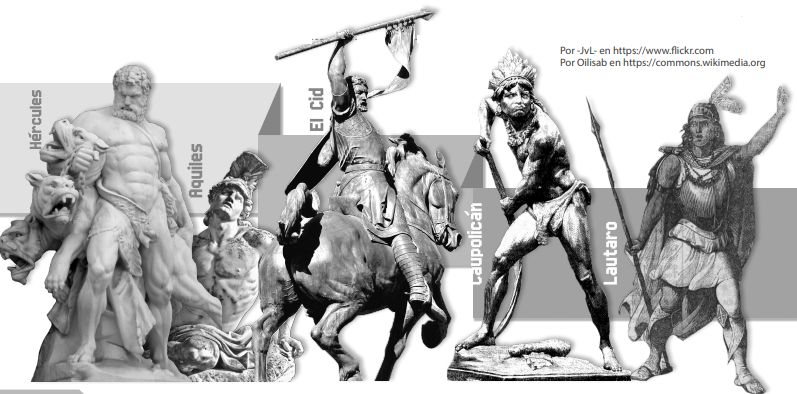 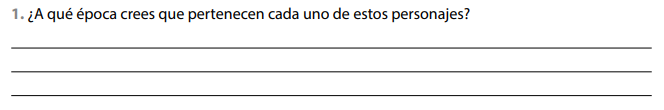 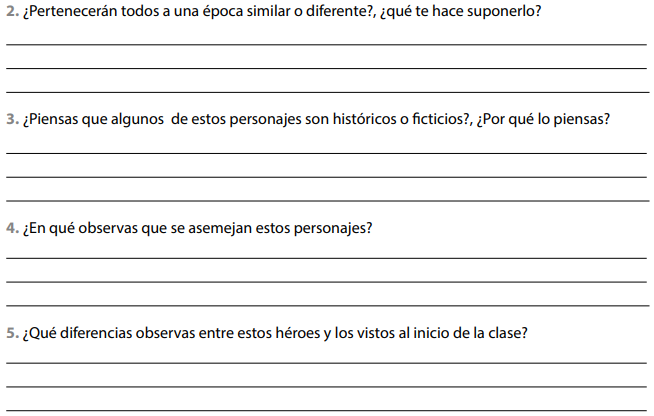 Según tus respuestas anteriores: ¿Crees que ha cambiado la forma de entender qué es lo heroico en nuestra sociedad? ¿Por qué lo piensas? Completa. 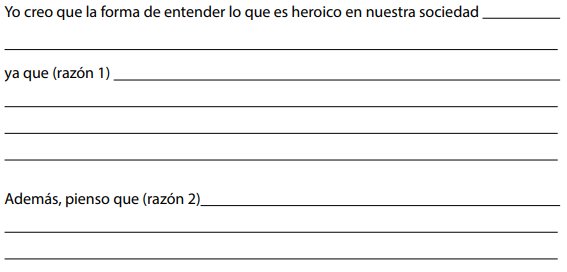 